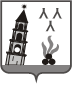 ДУМА НЕВЬЯНСКОГО ГОРОДСКОГО ОКРУГАРЕШЕНИЕот  22.12.2021                                                                                                    №  128 г. НевьянскОб утверждении  Положения о Счетной комиссии Невьянского городского округаВ соответствии со статьей 157 Бюджетного кодекса Российской Федерации,  Федеральным  законом  от  06  октября 2003 года № 131-ФЗ «Об общих принципах организации местного самоуправления в Российской Федерации»,  Федеральным  законом  от  07  февраля  2011 года № 6-ФЗ «Об общих принципах организации и деятельности контрольно-счетных органов субъектов Российской Федерации и муниципальных образований», Законом Свердловской области от 12 июля 2011 года № 62-ОЗ «О Счетной палате Свердловской области и контрольно-счетных органах муниципальных образований, расположенных на территории Свердловской области», статьями 23, 32 Устава Невьянского городского округа, Дума Невьянского городского округа РЕШИЛА:1. Утвердить Положение о Счетной комиссии Невьянского городского округа (прилагается).2. Признать утратившим силу Положение о Счетной комиссии Невьянского городского округа, утвержденное  решением Думы Невьянского городского округа от 25.04.2012 № 16.3. Контроль за исполнением настоящего решения возложить на постоянную комиссию Думы Невьянского городского округа по законодательству, местному самоуправлению, информационной политике и связям с общественностью.4. Опубликовать настоящее решение в газете «Муниципальный вестник Невьянского городского округа», разместить на официальном сайте Невьянского городского округа в информационно-телекоммуникационной сети «Интернет».УТВЕРЖДЕНОрешением ДумыНевьянского городского округаот 22.12. 2021 №  128Положение о Счетной комиссии Невьянского городского округа1. Статус Счетной комиссии Невьянского городского округа1.1. Счетная комиссия Невьянского городского округа, расположенная на территории Свердловской области (далее – Счетная комиссия) является органом местного самоуправления, осуществляющим внешний муниципальный финансовый контроль, образуется Думой Невьянского городского округа (далее – Дума Невьянского городского округа), и ей подотчетен.1.2. Счетная комиссия обладает правами юридического лица, имеет гербовую печать и бланки со своим наименованием и с изображением герба Невьянского городского округа.1.3. Счетная комиссия обладает организационной и функциональной независимостью и осуществляет свою деятельность самостоятельно.1.4. Местонахождение Счетной комиссии: Свердловская область, город Невьянск, улица Кирова, дом 1.1.5. Деятельность Счетной комиссии не может быть приостановлена, в том числе в связи с истечением срока или досрочным прекращением полномочий Думы Невьянского городского округа.2. Правовые основы деятельности Счетной комиссииСчетная комиссия осуществляет свою деятельность на основе Конституции Российской Федерации, федерального законодательства, законов и иных нормативных правовых актов Свердловской области, Устава Невьянского городского округа, настоящего Положения и иных муниципальных правовых актов.3. Принципы деятельности Счетной комиссииДеятельность Счетной комиссии основывается на принципах законности, объективности, эффективности, независимости, открытости и гласности.4. Состав Счетной комиссии4.1. Счетная комиссия образуется в составе председателя и аппарата Счетной комиссии. Аппарат Счетной комиссии состоит из двух инспекторов,  0,5 ставки бухгалтера и 0,5 ставки делопроизводителя.4.2. Должность председателя относится к муниципальной должности.4.3. Должности инспектора Счетной комиссии относятся к должностям муниципальной службы, учреждаемым для обеспечения полномочий контрольно-счетных органов Невьянского городского округа.4.3. Права, обязанности и ответственность работников Счетной комиссии определяются законодательством Российской Федерации и Свердловской области о муниципальной службе.4.4. Штатная численность Счетной комиссии определяется правовым актом Думы Невьянского городского округа по представлению председателя Счетной комиссии с учетом необходимости выполнения возложенных законодательством полномочий, обеспечения организационной и функциональной независимости Счетной комиссии.4.5. Штатное расписание Счетной комиссии утверждается председателем Счетной комиссии.4.6. Структура Счетной комиссии утверждается Думой Невьянского городского округа.5. Порядок назначения на должность председателя иинспектора Счетной комиссии 5.1. Председатель Счетной комиссии назначается на должность решением Думы Невьянского городского округа на пять лет.5.2. Предложения о кандидатурах на должность председателя Счетной комиссии вносятся в Думу Невьянского городского округа:1) председателем Думы Невьянского городского округа;2) депутатами Думы Невьянского городского округа – не менее одной трети от установленного числа депутатов Думы Невьянского городского округа;3) главой Невьянского городского округа;5.3. Порядок рассмотрения кандидатур на должность председателя Счетной комиссии устанавливается регламентом Думы Невьянского городского округа.5.4. Дума Невьянского городского округа вправе обратиться в Счетную палату Свердловской области за заключением о соответствии кандидатур на должность председателя Счетной комиссии квалификационным требованиям,                 установленным           Федеральным          законом     от  07  февраля  2011 года № 6-ФЗ «Об общих принципах организации и деятельности контрольно-счетных органов субъектов Российской Федерации и муниципальных образований» и Уставом Невьянского городского округа.5.5. Председатель Счетной комиссии досрочно освобождается от должности на основании решения Думы Невьянского городского округа в случаях,  предусмотренных Федеральным законом от 07 февраля 2011 года № 6-ФЗ «Об общих принципах организации и деятельности контрольно-счетных органов субъектов Российской Федерации и муниципальных образований» и Трудовым кодексом Российской Федерации.5.6. Представителем работодателя для председателя Счетной комиссии является председатель Думы Невьянского городского округа, который на основании решения Думы Невьянского городского округа о назначении председателя Счетной комиссии заключает с лицом, назначенным на эту должность, трудовой договор.Председатель Счетной комиссии представляет сведения о доходах, расходах и обязательствах имущественного характера в соответствии с указом Губернатора Свердловской области, регламентирующим вопросы организации представления и приема сведений о доходах, расходах, об имуществе и обязательствах имущественного характера.5.7. Назначение на должность инспекторов Счетной комиссии и иных работников аппарата Счетной комиссии производится распоряжением (приказом) председателя Счетной комиссии в соответствии с действующим на территории Невьянского городского округа Положением о Порядке проведения конкурса на замещение вакантных должностей муниципальной службы.5.8. С инспекторами Счетной комиссии заключается трудовой договор на неопределенный срок. 5.9. Муниципальные служащие Счетной комиссии, замещающие должности муниципальной службы, включенные в перечень, установленный нормативным правовым актом Счетной комиссии, обязаны представлять сведения о своих расходах, а также о расходах своих супруги (супруга) и несовершеннолетних детей по каждой сделке по приобретению земельного участка, другого объекта недвижимости, транспортного средства, ценных бумаг, акций (долей участия, паев в уставных (складочных) капиталах организаций), если сумма сделки превышает общий доход данных лиц и их супруг (супругов) за три последних года, предшествующих совершению сделки, и об источниках получения средств, за счет которых совершена сделка.6. Требования к кандидатурам на должность председателя и инспектора Счетной комиссии6.1. На должность председателя Счетной комиссии назначается гражданин Российской Федерации, соответствующий следующим квалификационным требованиям:1) наличие высшего образования;2) опыт работы в области государственного, муниципального управления, государственного, муниципального контроля (аудита), экономики, финансов, юриспруденции не менее пяти лет;3) знание Конституции Российской Федерации, федерального законодательства, в том числе бюджетного законодательства Российской Федерации и иных нормативных правовых актов, регулирующих бюджетные правоотношения, законодательства Российской Федерации о противодействии коррупции, Устава Свердловской области, законов Свердловской области и иных нормативных правовых актов Свердловской области, Устава Невьянского городского округа и иных муниципальных правовых актов применительно к исполнению должностных обязанностей, а также общих требований к стандартам внешнего государственного и муниципального аудита (контроля) для проведения контрольных и экспертно-аналитических мероприятий контрольно-счетными органами субъектов Российской Федерации и муниципальных образований, утвержденных Счетной палатой Российской Федерации. 6.2. Гражданин Российской Федерации не может быть назначен на должность председателя Счетной комиссии в случае:1) наличия у него неснятой или непогашенной судимости;2) признания его недееспособным или ограниченно дееспособным решением суда, вступившим в законную силу;3) отказа от прохождения процедуры оформления допуска к сведениям, составляющим государственную и иную охраняемую федеральным законом тайну, если исполнение обязанностей по должности, на замещение которой претендует гражданин, связано с использованием таких сведений;4) прекращения гражданства Российской Федерации или наличия гражданства (подданства) иностранного государства либо вида на жительство или иного документа, подтверждающего право на постоянное проживание гражданина Российской Федерации на территории иностранного государства;5) наличия оснований, предусмотренных пунктом 6.3 настоящего положения.6.3. Гражданин, замещающий должность председателя Счетной комиссии не может состоять в близком родстве или свойстве (родители, супруги, дети, братья, сестры, а также братья, сестры, родители, дети супругов и супруги детей) с председателем Думы Невьянского городского округа, главой Невьянского городского округа, руководителями судебных и правоохранительных органов, расположенных на территории Невьянского городского округа.6.4. Председатель Счетной комиссии не может заниматься другой оплачиваемой деятельностью, кроме преподавательской, научной и иной творческой деятельностью. При этом преподавательская, научная и иная творческая деятельность не может финансироваться исключительно за счет средств иностранных государств, международных и иностранных организаций, иностранных граждан и лиц без гражданства, если иное не предусмотрено международным договором Российской Федерации или законодательством Российской Федерации. 6.5. Должность инспектора Счетной комиссии относится к ведущей группе должностей муниципальной службы.6.6. Для замещения должности инспектора Счетной комиссии необходимо наличие высшего образования и стажа муниципальной службы в соответствии с квалификационными требованиями для замещения должностей муниципальной службы в органах местного самоуправления Невьянского городского округа, утвержденными решением Думы Невьянского городского округа от 21.12.2016 № 154. 6.7. Инспектор Счетной комиссии не может состоять в близком родстве или свойстве (родители, супруги, дети, братья, сестры, а также братья, сестры, родители, дети супругов и супруги детей) с председателем Думы Невьянского городского округа, главой Невьянского городского округа, руководителями судебных и правоохранительных органов, расположенных на территории Невьянского городского округа.7. Гарантии статуса должностных лиц Счетной комиссии7.1. Председатель и инспектор Счетной комиссии являются должностными лицами Контрольного органа.7.2. Воздействие в какой-либо форме на должностных лиц Счетной комиссии в целях воспрепятствования осуществлению ими должностных полномочий или оказания влияния на принимаемые ими решения, а также насильственные действия, оскорбления, а равно клевета в отношении должностных лиц Контрольного органа, либо распространение заведомо ложной информации об их деятельности, влекут за собой ответственность, установленную законодательством Российской Федерации и (или) Свердловской области.7.3. Должностные лица Счетной комиссии подлежат государственной защите в соответствии с федеральным законодательством.7.4. Должностные лица Счетной комиссии обладают гарантиями профессиональной независимости.8. Полномочия Счетной комиссии8.1. Счетная комиссия осуществляет следующие основные полномочия:1) организация и осуществление контроля за законностью и эффективностью использования средств местного бюджета, а также иных средств в случаях, предусмотренных законодательством Российской Федерации;2) экспертиза проектов местного бюджета, проверка и анализ обоснованности его показателей;3) внешняя проверка годового отчета об исполнении местного бюджета;4) проведение аудита в сфере закупок товаров, работ и услуг в соответствии  с  Федеральным  законом  от  5  апреля  2013  года  № 44-ФЗ «О контрактной системе в сфере закупок товаров, работ, услуг для обеспечения государственных и муниципальных нужд»;5) оценка эффективности формирования муниципальной собственности, управления и распоряжения такой собственностью и контроль за соблюдением установленного порядка формирования такой собственности, управления и распоряжения такой собственностью (включая исключительные права на результаты интеллектуальной деятельности);6) оценка эффективности предоставления налоговых и иных льгот и преимуществ, бюджетных кредитов за счет средств местного бюджета, а также оценка законности предоставления муниципальных гарантий и поручительств или обеспечения исполнения обязательств другими способами по сделкам, совершаемым юридическими лицами и индивидуальными предпринимателями за счет средств местного бюджета и имущества, находящегося в муниципальной собственности;7) экспертиза проектов муниципальных правовых актов в части, касающейся расходных обязательств Невьянского городского округа, экспертиза проектов муниципальных правовых актов, приводящих к изменению доходов местного бюджета, а также муниципальных программ (проектов муниципальных программ);8) анализ и мониторинг бюджетного процесса в муниципальном образовании, в том числе подготовка предложений по устранению выявленных отклонений в бюджетном процессе и совершенствованию бюджетного законодательства Российской Федерации;9) проведение оперативного анализа исполнения и контроля за организацией исполнения местного бюджета в текущем финансовом году, ежеквартальное представление информации о ходе исполнения местного бюджета, о результатах проведенных контрольных и экспертно-аналитических мероприятий в Представительный орган Невьянского городского округа и главе Невьянского городского округа;10) осуществление контроля за состоянием муниципального внутреннего и внешнего долга;11) оценка реализуемости, рисков и результатов достижения целей социально-экономического развития Невьянского городского округа, предусмотренных документами стратегического планирования Невьянского городского округа, в пределах компетенции Счетной комиссии;12) участие в пределах полномочий в мероприятиях, направленных на противодействие коррупции;13) иные полномочия в сфере внешнего муниципального финансового контроля, установленные федеральными законами, законами Свердловской области, уставом и нормативными правовыми актами Думы Невьянского городского округа.8.2. Внешний финансовый контроль осуществляется Счетной комиссией:1) в отношении органов местного самоуправления и муниципальных органов, муниципальных учреждений и муниципальных унитарных предприятий, а также иных организаций, если они используют имущество, находящееся в муниципальной собственности Невьянского городского округа;2) в отношении иных лиц в случаях, предусмотренных Бюджетным кодексом Российской Федерации и другими федеральными законами.9. Формы осуществления Счетной комиссией внешнего муниципального финансового контроля9.1. Внешний муниципальный финансовый контроль осуществляется Счетной комиссией в форме контрольных или экспертно-аналитических мероприятий.9.2. При проведении контрольного мероприятия Счетной комиссией составляется соответствующий акт (акты, если проверяемых объектов несколько), который подписывается должностными лицами Счетной комиссии, участвующими в проведении контрольного мероприятия, и доводится до сведения руководителей проверяемых органов и организаций. На основании акта (актов) Счетной комиссией составляется отчет.9.3. При проведении экспертно-аналитического мероприятия Счетная комиссия составляет заключение.10. Стандарты внешнего муниципального финансового контроля10.1. Счетная комиссия при осуществлении внешнего муниципального финансового контроля руководствуется стандартами внешнего муниципального финансового контроля.10.2. Стандарты внешнего муниципального финансового контроля для проведения контрольных и экспертно-аналитических мероприятий разрабатываются и утверждаются Счетной комиссией в соответствии с общими требованиями, утвержденными Счетной палатой Российской Федерации.10.3. При подготовке стандартов внешнего муниципального финансового контроля учитываются международные стандарты в области государственного контроля, аудита и финансовой отчетности.10.4. Стандарты внешнего муниципального финансового контроля не могут противоречить законодательству Российской Федерации и Свердловской области.11. Планирование деятельности Счетной комиссии11.1. Счетная комиссия осуществляет свою деятельность на основе годовых планов работы, которые разрабатываются и утверждаются им самостоятельно.11.2. Годовой план работы Счетной комиссии утверждается не позднее 30 декабря года, предшествующего планируемому.11.3. Годовой план работы Счетной комиссии включает контрольные и экспертно-аналитические мероприятия с указание сроков их проведения и ответственных должностных лиц.В годовой план работы Счетной комиссии могут включаться иные осуществляемые Счетной комиссией мероприятия, не указанные в части первой настоящего пункта.11.4. Планирование деятельности Счетной комиссии осуществляется с учетом результатов контрольных и экспертно-аналитических мероприятий, а также на основании поручений Думы Невьянского городского округа, предложений главы Невьянского городского округа, направленных в Счетную комиссии не позднее 25 декабря года, предшествующего планируемому.Решения о включении в годовой план работы поручений Думы Невьянского городского округа, предложений главы Невьянского городского округа принимаются председателем Счетной комиссии.12. Регламент Счетной комиссииСодержание направлений деятельности Счетной комиссии, порядок ведения дел, подготовки и проведения контрольных и экспертно-аналитических мероприятий и иные вопросы внутренней деятельности Счетной комиссии определяются Регламентом Счетной комиссии, утверждаемым председателем Счетной комиссии.13. Обязательность исполнения требований должностных лиц 
Счетной комиссии13.1. Требования и запросы должностных лиц Счетной комиссии, связанные с осуществлением ими своих должностных полномочий, установленных законодательством Российской Федерации, муниципальными нормативными правовыми актами, являются обязательными для исполнения органами и организациями, в отношении которых осуществляется внешний муниципальный финансовый контроль.13.2. Неисполнение законных требований и запросов должностных лиц Счетной комиссии, а также воспрепятствование осуществлению ими возложенных на них должностных полномочий влекут за собой ответственность, установленную законодательством Российской Федерации и Свердловской области.14. Полномочия председателя Счетной комиссии по организации деятельности Счетной комиссииПредседатель Счетной комиссии:1) осуществляет общее руководство деятельностью Счетной комиссии;2) действует без доверенности и представляет Счетную комиссию в отношениях с государственными органами Российской Федерации и Свердловской области, органами местного самоуправления;3) утверждает должностные инструкции работников Счетной комиссии;4) осуществляет полномочия представителя нанимателя (работодателя) работников Счетной комиссии;5) издает правовые акты (приказы, распоряжения) по вопросам организации деятельности Счетной комиссии;6) учреждает ведомственные награды и знаки отличия, утверждает положения об этих наградах и знаках, их описания и рисунки, порядок награждения;7) иные полномочия, установленные федеральными законами, законами Свердловской области, настоящим положением и регламентом Счетной комиссии.15. Права, обязанности и ответственность должностных лиц 
Счетной комиссии15.1. Должностные лица Счетной комиссии при осуществлении возложенных на них должностных полномочий имеют право:1) беспрепятственно входить на территорию и в помещения, занимаемые проверяемыми органами и организациями, иметь доступ к их документам и материалам, а также осматривать занимаемые ими территории и помещения;2) в случае обнаружения подделок, подлогов, хищений, злоупотреблений и при необходимости пресечения данных противоправных действий опечатывать кассы, кассовые и служебные помещения, склады и архивы проверяемых органов и организаций, изымать документы и материалы с учетом ограничений, установленных законодательством Российской Федерации. Опечатывание касс, кассовых и служебных помещений, складов и архивов, изъятие документов и материалов производятся с участием уполномоченных должностных лиц проверяемых органов и организаций и составлением соответствующих актов;3) в пределах своей компетенции направлять запросы должностным лицам территориальных органов федеральных органов исполнительной власти и их структурных подразделений, органов государственной власти и государственных органов Свердловской области, органов местного самоуправления и организаций;4) в пределах своей компетенции требовать от руководителей и других должностных лиц проверяемых органов и организаций представления письменных объяснений по фактам нарушений, выявленных при проведении контрольных мероприятий, а также необходимых копий документов, заверенных в установленном порядке;5) составлять акты по фактам непредставления или несвоевременного представления должностными лицами проверяемых органов и организаций документов и материалов, запрошенных при проведении контрольных мероприятий;6) в пределах своей компетенции знакомиться со всеми необходимыми документами, касающимися финансово-хозяйственной деятельности проверяемых органов и организаций, в том числе в установленном порядке с документами, содержащими государственную, служебную, коммерческую и иную охраняемую законом тайну;7) знакомиться с информацией, касающейся финансово-хозяйственной деятельности проверяемых органов и организаций и хранящейся в электронной форме в базах данных проверяемых органов и организаций, в том числе в установленном порядке с информацией, содержащей государственную, служебную, коммерческую и иную охраняемую законом тайну;8) знакомиться с технической документацией к электронным базам данных;9) составлять протоколы об административных правонарушениях, если такое право предусмотрено законодательством Российской Федерации и Свердловской области об административных правонарушениях.15.2. Должностные лица Счетной комиссии в случае опечатывания касс, кассовых и служебных помещений, складов и архивов, изъятия документов и материалов в случае, предусмотренном пунктом 2 части 1 настоящей статьи, должны незамедлительно (в течение 24 часов) представить председателю Счетной комиссии письменное уведомление об этом. При невозможности представления такого письменного уведомления незамедлительно (в течение 24 часов), уведомление осуществляется любыми возможными средствами оперативной связи.15.3. Руководители проверяемых органов и организаций обязаны обеспечивать соответствующих должностных лиц Счетной комиссии, участвующих в контрольных мероприятиях, оборудованным рабочим местом с доступом к справочным правовым системам, информационно-телекоммуникационной сети «Интернет».15.4. Должностные лица Счетной комиссии не вправе вмешиваться в оперативно-хозяйственную деятельность проверяемых органов и организаций, а также разглашать информацию, полученную при проведении контрольных мероприятий, предавать гласности свои выводы до завершения контрольных мероприятий и составления соответствующих актов и отчетов.15.4. Должностные лица Счетной комиссии обязаны сохранять государственную, служебную, коммерческую и иную охраняемую законом тайну, ставшую им известной при проведении в проверяемых органах и организациях контрольных и экспертно-аналитических мероприятий, проводить контрольные и экспертно-аналитические мероприятия, объективно и достоверно отражать их результаты в соответствующих актах, отчетах и заключениях.15.5. Должностные лица Счетной комиссии несут ответственность в соответствии с законодательством Российской Федерации за достоверность и объективность результатов проводимых ими контрольных и экспертно-аналитических мероприятий, а также за разглашение государственной и иной охраняемой законом тайны.15.6. Председатель Счетной комиссии вправе участвовать в заседаниях Думы Невьянского городского округа, её комитетов, комиссий и рабочих групп, присутствовать на совещаниях в администрации Невьянского городского округа, координационных и совещательных органов при главе Невьянского городского округа.16. Предоставление информации по запросам Счетной комиссии16.1. Органы и организации, в отношении которых Счетная комиссия вправе осуществлять внешний муниципальный финансовый контроль или которые обладают информацией, необходимой для осуществления внешнего муниципального финансового контроля, их должностные лица, а также территориальные органы федеральных органов исполнительной власти и их структурные подразделения обязаны представлять в Счетную комиссию по ее запросам информацию, документы и материалы, необходимые для проведения контрольных и экспертно-аналитических мероприятий, не позднее чем через четырнадцать календарных дней со дня получения таких запросов.16.2. При осуществлении внешнего муниципального финансового контроля Счетной комиссии предоставляется необходимый для реализации их полномочий постоянный доступ к государственным и муниципальным информационным системам в соответствии с законодательством Российской Федерации об информации, информационных технологиях и о защите информации, законодательством Российской Федерации о государственной и иной охраняемой законом тайне.16.3. Непредоставление или несвоевременное предоставление Счетной комиссии по её запросу информации, документов и материалов, необходимых для проведения контрольных и экспертно-аналитических мероприятий, а равно предоставление информации, документов и материалов не в полном объеме или предоставление недостоверных информации, документов и материалов влечет за собой ответственность, установленную законодательством Российской Федерации.17. Представления и предписания Счетной комиссии17.1. Счетная комиссия по результатам проведения контрольных мероприятий вправе вносить в органы, организации и их должностным лицам представления для принятия мер по устранению выявленных бюджетных и иных нарушений и недостатков, предотвращению нанесения материального ущерба муниципальному образованию или возмещению причиненного вреда, по привлечению к ответственности должностных лиц, виновных в допущенных нарушениях, а также мер по пресечению, устранению и предупреждению нарушений.17.2. Представление Счетной комиссии подписывается председателем Счетной комиссии.17.3. Органы, организации в течение одного месяца со дня получения представления обязаны в указанный в представлении срок или, если срок не указан, в течение 30 дней со дня его получения, уведомить в письменной форме Счетную комиссию о принятых по результатам выполнения представления решениях и мерах. 17.4. Срок выполнения представления может быть продлен по решению Счетной комиссии, но не более одного раза.17.5. В случае выявления нарушений, требующих безотлагательных мер по их пресечению и предупреждению, невыполнения представления Счетной комиссии, а также в случае воспрепятствования проведению должностными лицами Счетной комиссии контрольных мероприятий, Счетная комиссия направляет в органы, организации и их должностным лицам предписание.17.6. Предписание Счетной комиссии содержит указание на конкретные допущенные нарушения и конкретные основания вынесения предписания. Предписание Счетной комиссии подписывается председателем Счетной комиссии.17.7. Предписание Счетной комиссии должно быть исполнено в установленные в нем сроки. Срок выполнения предписания может быть продлен по решению Счетной комиссии, но не более одного раза.17.8. Невыполнение представления или предписания Счетной комиссии влечет за собой ответственность, установленную законодательством Российской Федерации.17.9. В случае, если при проведении контрольных мероприятий выявлены факты незаконного использования средств местного бюджета, в которых усматриваются признаки преступления или коррупционного правонарушения, Счетная комиссия в установленном порядке незамедлительно передает материалы контрольных мероприятий в правоохранительные органы. Правоохранительные органы обязаны предоставлять Счетной комиссии информацию о ходе рассмотрения и принятых решениях по переданным Счетной комиссией материалам.18. Гарантии прав проверяемых органов и организаций18.1. Акты, составленные Счетной комиссией при проведении контрольных мероприятий, доводятся до сведения руководителей проверяемых органов и организаций. Пояснения и замечания руководителей этих органов и организаций, представленные в течение пяти рабочих дней со дня получения таких актов, прилагаются к ним и в дальнейшем являются их неотъемлемой частью.18.2. Проверяемые органы и организации и их должностные лица вправе обратиться с жалобой на действия (бездействие) Счетной комиссии в Думу Невьянского городского округа. 19. Взаимодействие Счетной комиссии с государственными органами и органами местного самоуправления19.1. Счетная комиссия при осуществлении своей деятельности вправе взаимодействовать со Счетной палатой Свердловской области, с контрольно-счетными органами других субъектов  Российской Федерации, муниципальных образований, расположенных на территории Свердловской области, а также со Счетной палатой Российской Федерации, с территориальными управлениями Центрального банка Российской Федерации, налоговыми органами, органами прокуратуры, иными правоохранительными, надзорными и контрольными органами Российской Федерации, субъектов Российской Федерации и муниципальных образований. Счетная комиссия вправе заключать с ними соглашения о сотрудничестве и взаимодействии.19.2. Счетная комиссия вправе на основе заключенных соглашений о сотрудничестве и взаимодействии привлекать к участию в проведении контрольных и экспертно-аналитических мероприятий контрольные, правоохранительные и иные органы и их представителей, а также на договорной основе аудиторские, научно-исследовательские, экспертные и иные учреждения и организации, отдельных специалистов, экспертов, переводчиков.19.3. В целях координации своей деятельности Счетная комиссия и другие органы местного самоуправления могут создавать как временные, так и постоянно действующие совместные координационные, консультационные, совещательные рабочие органы.19.4. Счетная комиссия вправе обращаться в Счетную палату Свердловской области за заключением о соответствии деятельности Счетной комиссии законодательству о внешнем государственном (муниципальном) финансовом контроле и рекомендациями по повышению ее эффективности.20. Обеспечение доступа к информации о деятельности Счетной комиссии20.1. Счетная комиссия в целях обеспечения доступа к информации о своей деятельности размещает на официальном сайте Счетной комиссии в информационно-телекоммуникационной сети «Интернет» и опубликовывает в средствах массовой информации информацию о проведенных контрольных и экспертно-аналитических мероприятиях, о выявленных при их проведении нарушениях, о внесенных представлениях и предписаниях, а также о принятых по ним решениях и мерах.20.2. Счетная комиссия ежегодно не позднее 1 апреля представляет отчет о своей деятельности Думе Невьянского городского округа. Указанный отчет опубликовывается в средствах массовой информации и размещается в информационно-телекоммуникационной сети «Интернет» только после его рассмотрения Думой Невьянского городского округа.20.3. Порядок опубликования в средствах массовой информации и размещения в информационно-телекоммуникационной сети «Интернет» информации о деятельности Счетной комиссии осуществляется в соответствии с регламентом Счетной комиссии.21. Финансовое обеспечение деятельности Счетной комиссии21.1. Финансовое обеспечение деятельности Счетной комиссии предусматривается в объеме, позволяющем обеспечить осуществление возложенных на него полномочий.Председателю Счетной комиссии предоставляются меры по материальному и социальному обеспечению, предусмотренные для осуществления полномочий депутата, члена выборного органа местного самоуправления, выборного должностного лица местного самоуправления.Инспекторам и иным работникам Счетной комиссии предоставляются меры по материальному и социальному обеспечению, предусмотренные для муниципальных служащих.21.2. Расходы на обеспечение деятельности Счетной комиссии предусматриваются в местном бюджете отдельной строкой в соответствии с классификацией расходов бюджетов Российской Федерации.21.3. Контроль за использованием Счетной комиссии бюджетных средств и муниципального имущества осуществляется на основании решения Думы Невьянского городского округа.Глава Невьянского городского округа                                       А.А. БерчукПредседатель Думы Невьянского городского округа                     Л.Я. Замятина